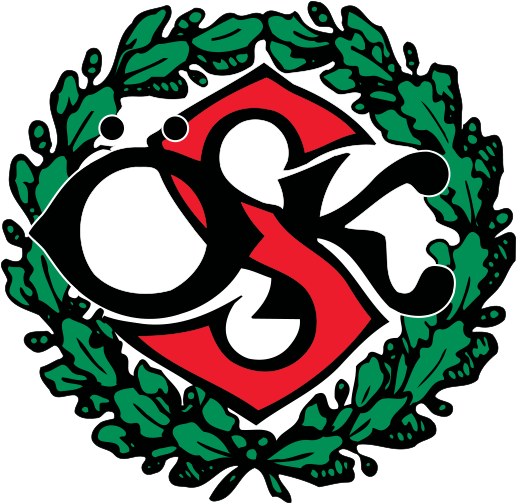 ÖSK Bandy till 1 000Härmed vill jag vara med och bidra i ÖSK Bandys nya ”andelssatsning” – ÖSK Bandy till 1 000. Når man projektmålet med 100 andelar får jag en faktura på:
1 000:-2 000:-3 000:-______:- (valfritt högre belopp)Mina uppgifter
_______________________UnderskriftFylls i och lämnas sedan till Thomas Eriksson eller skickas per post till ÖSK Bandy:
ÖSK BandyRestalundsvägen 10702 16 ÖREBRO
Namn:Personnummer:E-postadress:Adress:Postnummer:Ort: